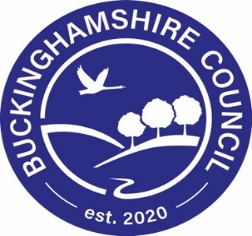 Location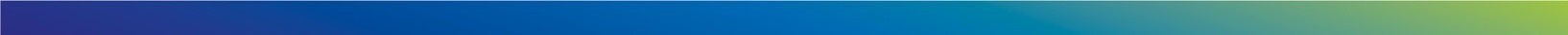 Request detailsOrganiser’s detailsSupporters’ detailsStreet name(s)Specific locationProblems caused by parkingProposed parkingcontrolNameAddressEmail addressTelephone numberNameSignatureHouse numberStreetPostcode123456789101112131415161718192021222324252627